ZŠ a MŠ Nehvizdy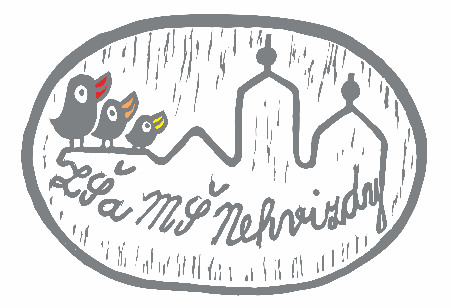 zve širokou  veřejnost a zejména budoucí prvňáčkyna den otevřených dveří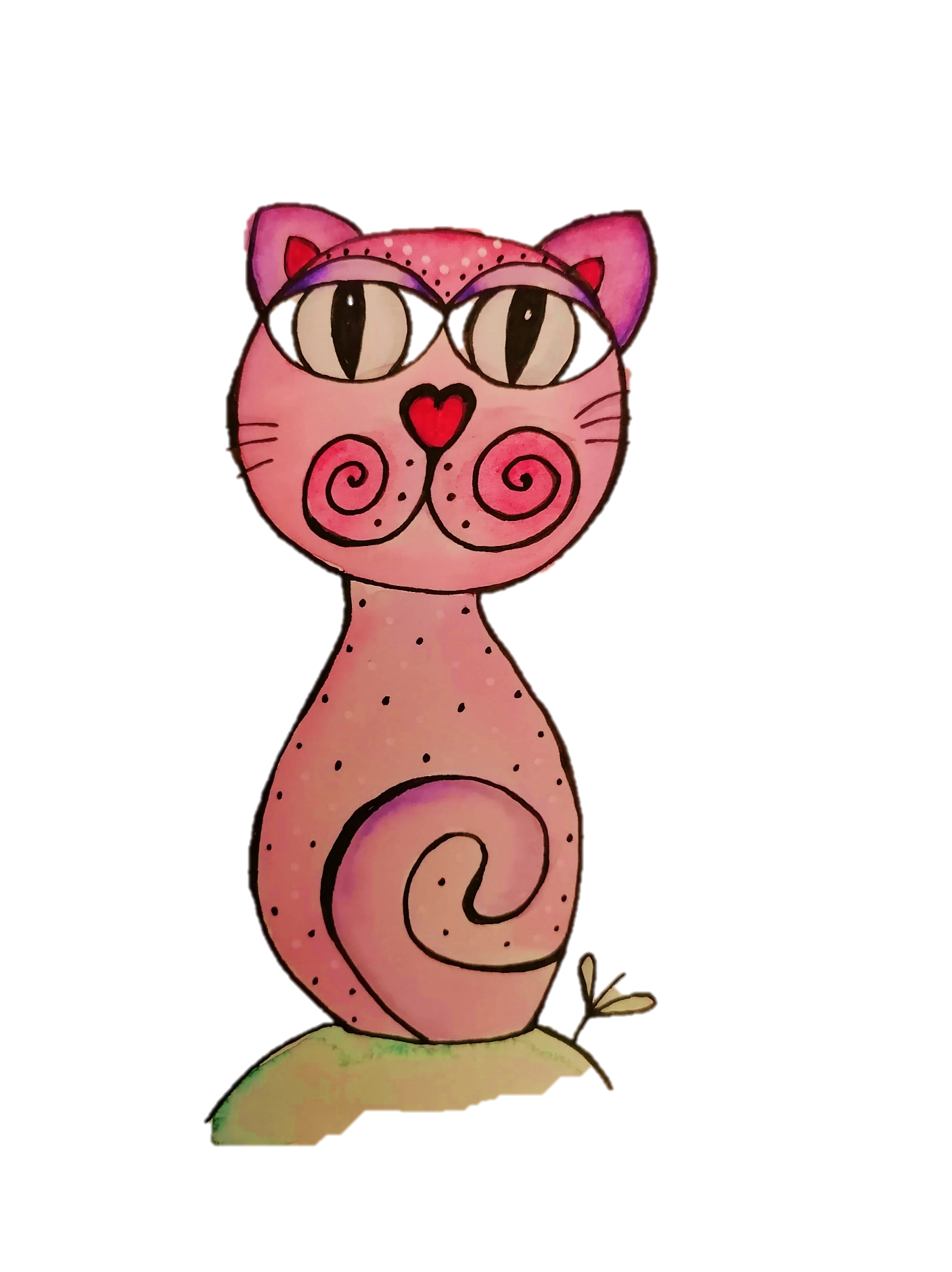 